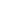 Table of Contents
Executive Summary								[PAGE NUMBER]
Company Overview								[PAGE NUMBER]Business Concept								[PAGE NUMBER]Market Analysis									[PAGE NUMBER]Competition									[PAGE NUMBER]Strategic Priorities, Goals, and Objectives					[PAGE NUMBER]Management Team								[PAGE NUMBER]Financial Details								[PAGE NUMBER]EXECUTIVE SUMMARY[Blue Hill Travels] is a tour operator based in [Seattle], [Washington] founded by [Edward A. Cumberland] in [2002]. The company was established to provide visiting tourists a luxurious opportunity to experience the beauty of [Seattle] City. An estimated [40 million] tourists visit Seattle each year, and this contributes to $[10.7 billion] to the local economy. The company always gives its best to share the culture, history, cuisine, and other interesting facts about the city to visitors from around the world.COMPANY OVERVIEW[Blue Hill Travels] works hard to give its customers experiences that are worth more than what they paid for. It works with professionals who are constantly learning and honing their craft to be able to elevate each customer’s travel experience to the next level. The company aims to share the beauty and wonder of the city to travelers around the world while at the same time give them first- and top-class services. As the city’s tourism industry continues to grow, it hopes to constantly improve its services, catch-up with the trends, and continue to exceed customer expectations in the future.Mission Statement[Blue Hill Travels] aims to assist, educate, and introduce travelers from around the world to the beauty of Seattle and the entire state of Washington.Core Values/Philosophy[Blue Hill Travels] works to provide travelers with the ultimate travel experience while visiting [Seattle] City. We believe that hard work, consistency, and the ability the make them feel welcome are key to our continued success in the tourism industry.Vision[Blue Hill Travels] mission is to be the best provider of touring services in the whole [Washington] State. BUSINESS CONCEPTProduct/Service OfferedBelow are the products and services that [Blue Hill Travels] is offering:One-day private tourMulti-day private tourCorporate toursCustom toursCity public toursBenefits to Clients/Customers[Blue Hill Travels] presents creative ways for tourists to enjoy the city and the entire state introducing them primarily to the local culture, history, and cuisine. Its staff is well-equipped with knowledge and skills to assist them in creating their most memorable trip in the city or state.Target Customers[Blue Hill Travels] target customers are tourists, local or international, who are looking for a top-class travel experience in the city or state. The agency is open to entertaining visitors who would like to discover the city or state through adventure travels.MARKET ANALYSIS TrendsTourism in Seattle has experienced record-breaking numbers in visitor volume, tax-contribution, travel-related employment, and expenditures for eight years in a row. Over [39 million] tourists came to the city in [2018], up [2.6] percent compared to the number in the previous year.Majority of the visitors were from within the country. But while there are also a huge number of foreign tourists, they only accounted for [16.3] percent of the total visitor spending. Much of these foreign visitors are from China, which spent a total of $[236.7 million].The city expects to see more visitors from foreign countries in the near future. It will also continue to experience a surge in tourism as the total number of visitors continues to rise each year.Market Size and Revenue PotentialIn [2017], tourism in Seattle contributed $[10.7 billion] to the local economy with a total of [39.9] million visitors. On the other hand, the tour operator industry in the country has grown [26] percent over the past two years to become a $[19 billion] industry.The size of the industry is expected to grow as the economy continues to perform well. The company will exhaust all its resources to remain aggressive on its efforts to create a high-quality experience for its customers.[Blue Hill Travels] Growth Forecast for [2019]COMPETITIONTwo of [Blue Hill Travels] fiercest competitors in the industry are Seattle Quick Tour and Pacific Northwest Food Tours.Competitive AnalysisSTRATEGIC KEY PERFORMANCE AREAS (KPAS), GOALS, AND OBJECTIVES  Legend: Definition of Priority Levels                 Priority	 Name	    	Definition         High	                 	Low Cost, High Impact                                        
Normal	    		Average Cost and  Impact
Low	                  	High Cost, Low ImpactDefinition of StatusOngoing - The activity is on track/on schedule.At Risk - There are issues facing the activity, but can still be resolved.On Hold - A serious issue needs to be resolved before the activity can continue.KPA: FinancialGoal: [Blue Hill Travels] aims to double its revenue in the current fiscal year.Objective: Achieve [100]% sales quota each quarter in the current fiscal year.KPA: CustomerGoal: [Blue Hill Travels] aims to increase its customer count by [60]% by the end of the current fiscal year.Objective: Provide services to at least 75,000 tourists every quarter in the current fiscal year.KPA: Operational/Internal ProcessesGoal: Increase the number of employees by [10]% within the current fiscal year to cope up with the increase in customers.Objective: Hire at least two skilled tour guides each quarter.KPA: EmployeesGoal:  Conduct at least eight basic and advanced guide training within the current fiscal year.Objective: Complete at least four training each half of the year.MANAGEMENT TEAM[Blue Hill Travels] management team comes from diverse backgrounds; from resource management and international affairs to forest science and tourism management. But despite this, they share one love for travel, nature, and wildlife.FINANCIAL DETAILSCompany SWOT AnalysisCompany SWOT AnalysisInternal FactorsExternal FactorsStrengthsOpportunitiesHas skilled and experienced staffHas strong relationships with other tourism businesses within the stateEarned solid ratings from renowned travel agencies and other tourism platformsTourism industry growth is steadily increasing in the regionWeaknessesThreatsCurrent staff number barely keeps up with the demandDoes not have a regular employee that regularly maintains the websiteThe increase of tourism business opportunities in Seattle resulted to a more stiffer competitionA decrease in market share as a result of tourism business saturation in the cityFY 2018FY 2019Customers120,000300,000Revenue$5 million USD$11 million USDCompany NameProducts and ServicesTechnology UseBlue Hill TravelsOffers customized tour packagesWebsite and mobile online booking is availableSeattle Quick TourOffers a quick 90-minute tour all over SeattleWebsite shows all the tour details but online booking is not availablePacific Northwest Food ToursTour packages focus on introducing the local food scenesWebsite and mobile app in place for tour details, updates, and bookingsAction ItemsResponsibilityTarget DateStatusPriorityEstablish at least 20 new partnerships with travel agencies, hotels, airlines, restaurants, and transport services.Sales and Marketing ManagerMay 8, 2019OngoingHighAction ItemsOwnerTarget DateStatusPriorityStrengthen the current online marketing campaign through purchases of google ads, upgrade of website, content creation, and social media collaborations.Sales and Marketing ManagerApril 16, 2019OngoingHighAction ItemsOwnerTarget DateStatusPriorityEnforce a tight screening process to ensure a good quality of new hires.HR PersonnelContinuous until the target is metOngoingLowAction ItemsOwnerTarget DateStatusPriorityInvite guest speakers and trainers to conduct trainingOperations Manager, HR ManagerSeptember 1, 2019OngoingHighBlue Hill TravelsBlue Hill TravelsBlue Hill TravelsBalance SheetBalance SheetBalance Sheet20182019AssetsCurrent Assets:Cash4,000,0007,000,000Accounts Receivable2,500,0005,000,000Prepaid Expenses1,500,0003,000,000Inventory150,000200,000Total Current Assets8,150,00015,200,000Property & Equipment400,000500,000Goodwill1,000,0002,000,000Total Assets9,550,00017,700,000LiabilitiesCurrent Liabilities:Accounts Payable900,0001,000,000Accrued Expenses500,0001,500,000Unearned Revenue500,000900,000Total Current Liabilities1,900,0003,400,000Long-Term Debt300,000600,000Other Long-Term Liabilities100,000300,000Total Liabilities2,300,0004,300,000Shareholders' EquityEquity Capital3,500,0005,000,000Retained Earnings1,500,0003,000,000Shareholders' Equity5,000,0008,000,000Total Liabilities & Shareholders' Equity7,300,00012,300,000Blue Hill TravelsBlue Hill TravelsBlue Hill TravelsBlue Hill TravelsCash Flow in [USD $]Cash Flow in [USD $]Cash Flow in [USD $]Cash Flow in [USD $]For the Year EndingFor the Year Ending12-31-201812-31-2019Cash at Beginning of YearCash at Beginning of Year2,000,0004,000,000Cash at End of YearCash at End of Year5,000,00011,000,000OperationsOperations20182019Cash receipts fromCustomers4,600,0008,900,000Cash receipts fromOther operations400,000500,000Cash paid forInventory purchases-200,000-250,000Cash paid forGeneral operating and administrative expenses-1,250,000-2,400,000Cash paid forWage expenses-1,000,000-2,000,000Cash paid forInterest-550,000-900,000Cash paid forIncome taxes-1,000,000-1,250,000Net Cash Flow from OperationsNet Cash Flow from Operations1,000,0002,600,000Investing ActivitiesInvesting ActivitiesCash receipts fromSale of property and equipmentCash receipts fromCollection of principal on loans1,550,0002,900,000Cash receipts fromSale of investment securities900,0001,200,000Cash paid forPurchase of property and equipment-350,000-450,000Cash paid forMaking loans to other entities-1,500,000-3,000,000Cash paid forPurchase of investment securitiesNet Cash Flow from Investing ActivitiesNet Cash Flow from Investing Activities600,000650,000Financing ActivitiesFinancing ActivitiesCash receipts fromIssuance of stock500,000850,000Cash receipts fromBorrowing900,0001,200,000Cash paid forRepurchase of stock (treasury stock)Cash paid forRepayment of loans-500,000-900,000Cash paid forDividends-300,000-500,000Net Cash Flow from Financing ActivitiesNet Cash Flow from Financing Activities-890,000-1,200,000Net Increase in CashNet Increase in Cash3,000,0007,000,000Cash at End of YearCash at End of Year5,000,00011,000,000